                                                   Curriculum Vitae       LubbnazLubbnaz.351158@2freemail.com  	                                                                                               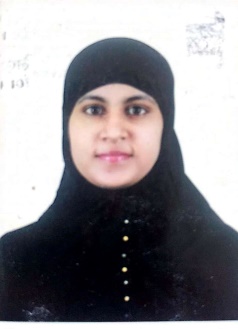 Career goals                                                                                                                          Teaching professional career that is imaginative and includes several artistic medium to encourage and inspire students.Offer support and well-disciplined environment to ensure the success of each and every child.Proficient in training the students by using interactive discussions and “hands-on” approaches to help students learn and get a better understanding of the concerned subject. Professional   profile                                                                                                                                                                                        1 year 2 months of expertise in classroom management with outstanding communication and interpersonal skills.Have expertise in producing visual aids according to the requirements. Teaching  experience                                                                                                                        Anjuman Himayatul Islam High School  Assistant teacher in Science and Mathametics.Involve in development of professional courses including planning, implementing, assessing and evaluating student’s area of expertise.Designing of mathematics and science course curriculums of level 5 to 8 for students to ensure the success of children. Academia                                                                                                                         M.Sc. in Applied microbiology from VIT university,Tamilnadu-India(2014) Bachelor of education from K.L.E society of education,Karnataka-India(2015)B.Sc.in Biotechnology from Carmel college of science Goa-India(2012) .Research publications                                                                                                                        Lubbnaz nagarchi,Suki Roy,”Cytotoxicity,Genotoxicity and Phytotoxicity of tannery effluent discharged into Palar River Basin,Tamil Nadu,India”, Journal of Toxicology, volume 2015.Mohanasrinivasan.V, Lubbnaz N.,”Evaluation on clot buster activity of staphylokinase from staphylococcus sp. isolated from milk” .Cardiovascular and Hematological Agents in Medicinal Chemistry, vol. 5, 2014. Projects undertaken                                                                                                                      “Comparative study on bacterial and fungal amylase”“Effect of Tannery Effluent  on  microorganisms, agricultural crops and human health”“Study on clot lysis activity of  Staphylokinase from Staphylococcus aureus”“Experimental and  computational study on clot buster activity of Staphylokinase”.Training and certifications:                                                                                                  International Laboratory course on “Plant Transgenic Technology” organized by the institute of plant genetics, Gottfried Wilhelm Leibniz University, Hannover Germany.Training programme on “ An Expedition to Bacterial Genome Islands.Participated in conference on “Bio Summit” held at the school of Bio Sciences and Technology.IT SKILLS:                                                                                                     Trained on MS Office word and power pointMS ExcelInternet Browsing.Personal  profile                                                                                                     Name               : Lubbnaz             Languages known: English, Hindi, Urdu,Konkani,Date of Birth    : 10-05 1992                          Marital Status  : Married Sex                     : Female                                Nationality       :IndianAwards                                                                                                     Merit scholarship for best academic performance in B.Sc. biotechnology 2012.Merit scholarship for best academic performance in  M.Sc. Applied  Microbiology 2014. DECLARATION:                                                                                                         I, Lubbnaz, do hereby declare that the information given above is true to the best of my knowledge.